Publicado en Madrid el 29/07/2020 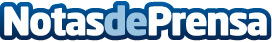 Almendras Km 0 para los productos de Delaviuda Confectionery Group El Grupo Delaviuda mejora sus expectativas, incrementando en aproximadamente un 40% su producción propia de almendra respecto del ejercicio anterior. Almendralia es un proyecto de sostenibilidad que garantiza la trazabilidad, calidad y frescura de la almendra, contribuyendo al desarrollo económico y social del medio rural en el Valle del Rio TiétarDatos de contacto:Teresa Reyes91 383 80 52 Nota de prensa publicada en: https://www.notasdeprensa.es/almendras-km-0-para-los-productos-de-delaviuda Categorias: Gastronomía Ecología Industria Alimentaria Consumo http://www.notasdeprensa.es